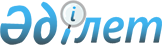 Темір ауданы бойынша 2024 жылға шетелдіктер үшін туристік жарна мөлшерлемелерін бекіту туралыАқтөбе облысы Темір аудандық мәслихатының 2024 жылғы 27 ақпандағы № 159 шешімі. Ақтөбе облысының Әділет департаментінде 2024 жылғы 5 наурызда № 8523-04 болып тіркелді
      Қазақстан Республикасының "Қазақстан Республикасындағы жергілікті мемлекеттік басқару және өзін-өзі басқару туралы" Заңының 6-бабы 2-10 тармағына, "Шетелдіктер үшін туристік жарнаны төлеу қағидаларын бекіту туралы" Қазақстан Республикасы Мәдениет және спорт министрінің 2023 жылғы 14 шiлдедегi № 181 бұйрығына (Нормативтік құқықтық актілерді мемлекеттік тіркеу тізілімінде № 33110 болып тіркелген), Темір аудандық мәслихаты ШЕШІМ ҚАБЫЛДАДЫ:
      1. Темір ауданы бойынша 2024 жылға туристерді орналастыру орындарында шетелдіктер үшін туристік жарна мөлшерлемелері болу құнынан 0 (нөл) пайыз мөлшерінде бекітілсін.
      2. Осы шешім оның алғашқы ресми жарияланған күнінен кейін күнтізбелік он күн өткен соң қолданысқа енгізіледі. 
					© 2012. Қазақстан Республикасы Әділет министрлігінің «Қазақстан Республикасының Заңнама және құқықтық ақпарат институты» ШЖҚ РМК
				
      Темір аудандық мәслихатының төрағасы 

Б. Шаимов
